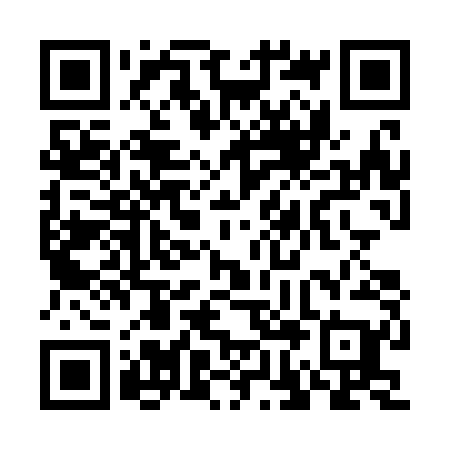 Ramadan times for Aroal, PortugalMon 11 Mar 2024 - Wed 10 Apr 2024High Latitude Method: Angle Based RulePrayer Calculation Method: Muslim World LeagueAsar Calculation Method: HanafiPrayer times provided by https://www.salahtimes.comDateDayFajrSuhurSunriseDhuhrAsrIftarMaghribIsha11Mon5:235:236:4912:434:536:376:377:5812Tue5:215:216:4812:424:546:386:387:5913Wed5:205:206:4612:424:546:396:398:0014Thu5:185:186:4512:424:556:396:398:0115Fri5:175:176:4312:414:566:406:408:0216Sat5:155:156:4212:414:566:416:418:0317Sun5:135:136:4012:414:576:426:428:0418Mon5:125:126:3912:414:586:436:438:0519Tue5:105:106:3712:404:586:446:448:0620Wed5:095:096:3612:404:596:456:458:0721Thu5:075:076:3412:405:006:466:468:0822Fri5:055:056:3312:395:006:476:478:0923Sat5:045:046:3112:395:016:486:488:1024Sun5:025:026:3012:395:026:486:488:1125Mon5:015:016:2812:385:026:496:498:1226Tue4:594:596:2712:385:036:506:508:1327Wed4:574:576:2512:385:036:516:518:1428Thu4:564:566:2412:385:046:526:528:1529Fri4:544:546:2212:375:056:536:538:1630Sat4:524:526:2112:375:056:546:548:1731Sun5:515:517:191:376:067:557:559:181Mon5:495:497:181:366:067:567:569:192Tue5:475:477:161:366:077:567:569:203Wed5:465:467:151:366:077:577:579:214Thu5:445:447:131:366:087:587:589:225Fri5:425:427:121:356:097:597:599:236Sat5:415:417:101:356:098:008:009:257Sun5:395:397:091:356:108:018:019:268Mon5:375:377:081:346:108:028:029:279Tue5:365:367:061:346:118:038:039:2810Wed5:345:347:051:346:118:048:049:29